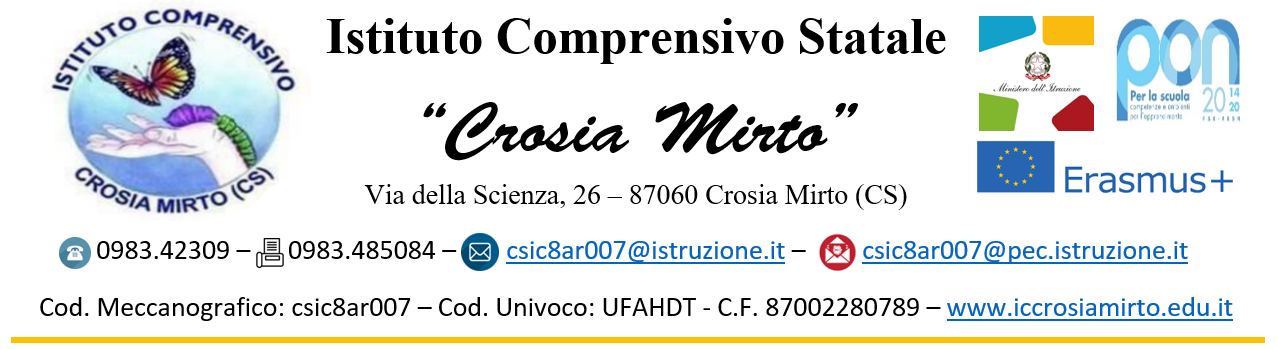 AL DIRIGENTE SCOLASTICO DELL’ISTITUTO COMPRENSIVO STATALE DI CROSIA (CS)          ================================Il/la sottoscritto/a genitore/tutore dell’alunna/o______   classe/sezione_____ Plesso I.C. Crosia  nato a____il_____  DICHIARAsotto la propria responsabilità (indicare con una X le voci di interesse): LA SITUAZIONE VACCINALE DEL PROPRIO FIGLIO (INDICARE CON UNA X): Che la/il propria/o figlia/o è in quarantena a seguito di contatto stretto con persona risultata Covid positiva (Allega copia provvedimento Asp);    positivo/a al tampone antigenico  Covid-19 effettuato in farmacia/laboratorio (Allega copia risultato); positivo ad un tampone domiciliare (Allega richiesta del pediatra per tampone Asp oppure laboratorio oppure farmacia per sospetto covid risultato da tampone domiciliare);in attesa di esito di tampone Asp già effettuato; RICHIEDEl’attivazione delle attività di didattica digitale integrata che si svolge secondo l’orario di classe pubblicato sul sito e secondo il Regolamento disciplinare DID dell’I.C. di Crosia. □Allega la copia del proprio documento di identità e (contrassegnare la casella di interesse) □ Allega la copia del documento di identità dell’altro genitore    □ Dichiara di essere l’unico genitore affidatario. Dichiara altresì di essere informato/a, ai sensi e per gli effetti di cui al D.Lgs. n. 196/2003, che i dati personali raccolti saranno trattati, anche con strumenti informatici, esclusivamente nell’ambito del procedimento per il quale la presente dichiarazione viene resa.Crosia, lì_______________                                                                     Il/La Dichiarante                                                                                                      ___________________________XSTATO VACCINALE MISURA SANITARIA PREVISTA PER CONTATTO STRETTO CON POSITIVOMISURA SANITARIA PER POSITIVITA’ AL COVID NESSUNA DOSE di vaccino anticovidQuarantena della durata di 10 giorni dall’ultima esposizione al caso, al termine del quale periodo risulti eseguito un test molecolare o antigenico con risultato negativoSoggetti asintomatici: Quarantena di 10 giorni a partire dalla data di   positività. Rientro con esito negativo  tampone molecolare   Nei soggetti sintomatici, il test va effettuato dopo tre giorni di assenza sintomi(10 quarantena +3 giorni senza sintomi-Tampone) UNA SOLA DOSE di vaccino anticovid effettuata in data…….Quarantena della durata di 10 giorni dall’ultima esposizione al caso, al termine del quale periodo risulti eseguito un test molecolare o antigenico con risultato negativoSoggetti asintomatici: Quarantena di 10 giorni a partire dalla data di   positività. Rientro con esito negativo  tampone molecolare   Nei soggetti sintomatici, il test va effettuato dopo tre giorni di assenza sintomi (10  quarantena +3 giorni senza sintomi-Tampone) SECONDA DOSE di vaccino anticovid effettuata in data……La quarantena ha durata di 5 giorni, purché al termine di tale periodo risulti eseguito un test molecolare o antigenico con risultato negativoSeconda dose da meno di 120 giorni:  l’isolamento è ridotto   a 7 giorni , purché i soggetti  siano sempre stati asintomatici, o risultino asintomatici da almeno 3 giorni e alla condizione che, al termine di tale periodo, risulti eseguito un test molecolare o antigenico con risultato negativo.TERZA DOSE di vaccino effettuata in data…………………Non si applica la quarantena ed è fatto obbligo di indossare dispositivi di protezione delle vie respiratorie di tipo FFP2 per almeno 10 giorni dall’ultima esposizione al caso. Il periodo di Auto-sorveglianza termina al giorno 5. E’ prevista l’effettuazione di un test antigenico rapido o molecolare per la rilevazione dell’antigene Sars-Cov-2 alla prima comparsa dei sintomi e, se ancora sintomatici, al quinto giorno successivo alla data dell’ultimo contatto stretto con soggetti confermati positivi al Covid 19. L’isolamento è ridotto da   a 7 giorni, purché i medesimi siano sempre stati asintomatici, o risultino asintomatici da almeno 3 giorni e alla condizione che, al termine di tale periodo, risulti eseguito un test molecolare o antigenico con risultato negativo.